POSTURES DE YOGA    jour 2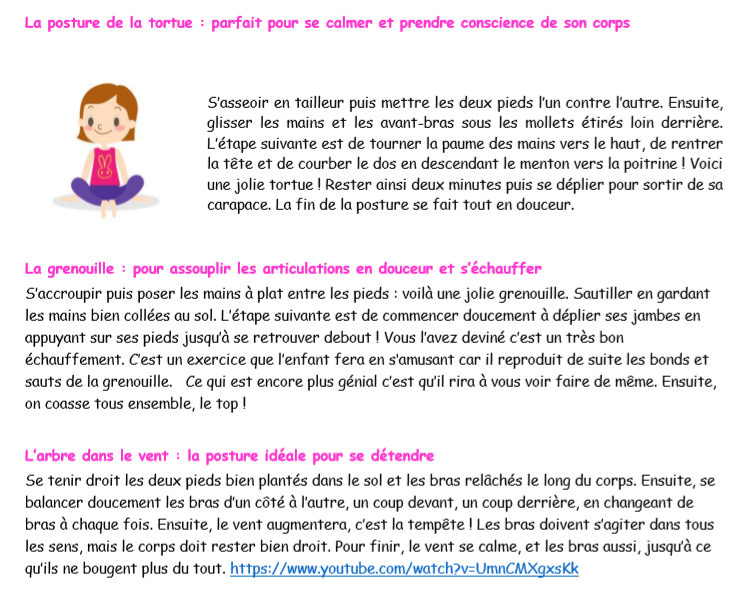 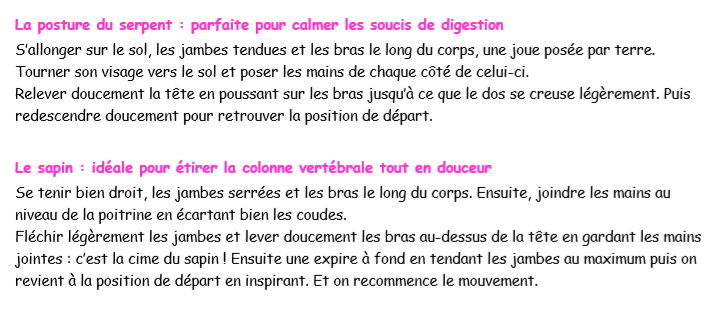 